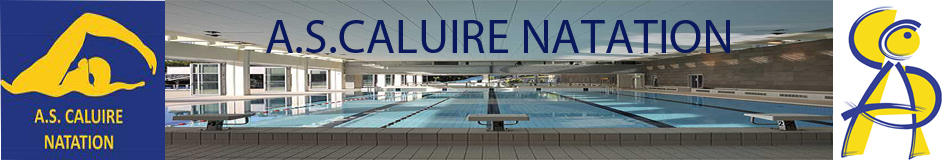 Nom :  			Prénom : 			Téléphone : Toute commande sera accompagnée d'un chèque du montant correspondant à l'ordre de l’A.S. CALUIRE NATATION VêtementPrix Unitaire (€)TailleQuantitéTotal (€)Maillot de bain Homme25 €10 ans707580Polo Femme19 €SMVeste Femme33 €SMVeste Homme33 €SMXLXXLSweat Enfant27 €9-11 ans12-13 ansPantalon Femme26 €SMLPantalon Homme26 €SMXLPantalon Enfant25 €9-11 ans12-13ansShort mixte10 €SMXLShort Enfant9 €11-12ansBonnet de natation8 €Total général€Signature